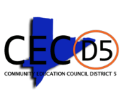                                      CEC 5 Calendar Meeting MinutesWednesday, February 15, 2023Meeting called to order by President Stewart at 6:32 PM. Roll call taken by Lisa Kinsey, which resulted in the following:Present: Schadell Barnhill, Fanta Brown (late 6:35pm), Ayishah Irvin, Anna Minsky, Brian Peters (late 7:00pm), Denise Randolph, Pamela Stewart and Gina WilliamsAcknowledgement of Minutes: January 25, 2023 Acknowledged with any changes, adjustments, or recommendations.Report of PresidentPresident Stewart introduced PS/MS 123 Student Council. President Stewart acknowledged Principal Melitina Hernandez, Assistant Principal Mikel Cividanes Berti, and Mr. Berti is also the Student Council Advisor.PS/MS 123 Student Council introduced themselves and presented a PowerPoint Presentation titled “We Are The PS/MS 123 Student Council”.President Stewart introduced PS 200 Student CouncilPresident Stewart acknowledged Principal Jeanne Rowe and Parent Coordinator Garry Fields.PS 200 Student Council introduced themselves and presented a PowerPoint Presentation highlighting PS 200. District 5 STEM Super Saturday Expo Saturday, May 13, 2023, from 11:00am – 3pm Discussion and Vote:Treasurer Irvin: District 5 is having a STEM and Math Competition. Trophies and metals were given to the winners in the past.  The CEC in the last few years before COVID, provided 100 pizzas for 23 schools. The cheapest place is Dominos. We need 3 bids. We can round the cost to $800.00 to provide pizza and water from the CEC for Super Saturday. President Stewart: Council, the pizza is approximately $700.00 and the water with the .5 cent deposit is an extra $100.00. The total including the water is $800.00.  Now I’m going to open it up for discussion.Super Saturday Discussion and Vote:Vice President Barnhill: No comment I’m fine with it.Member Brown: I agree with the amount in the budget.Treasurer Irvin: I’m good with it.Member Minsky: FineMember Peters: GoodMember Randolph: I’m goodPresident Stewart: YesSecretary Williams: I could’ve overlooked it. If it came out to all of us, I’m fine with it next.President Stewart: We are moving on to vote. Can I have a motion to vote?President Stewart: I’m retracking the motion and moving that to the business meeting, and we can move on.CEC5 Morningside Center Workshops Vote: Date and Time:President Stewart: We need to decide on when we want these workshops, dates, and times.President Stewart: By tomorrow Thursday, February 16th at 3pm if I don’t have a date and time, I’m just going to make an executive decision and select one. President Stewart asked for a motion that everyone is going to put in a date and time, and if I don’t receive one, I’m just going to make an executive decision and put in a date and time and move forward for the first workshop. This is not the initial meeting that you’re having with her. Motion by Member Randolph and second by Secretary Williams and a voice vote for the record: Yes: 7: No: 1: Abstain: 0: Absent: 0                                                      CEC5 Applicant: The hearing and voting of Lisa Angel’s Application              	Motion by Secretary Williams to accept Lisa Angel to fill the vacancy second by Member Brown and a                                                                     voice vote for the record: Yes: 5: No: 1: Abstain: 2: Absent: 0 President Stewart acknowledged comments from Member Brown and Secretary Williams.School Visit Updates:Member Peters: FDAPrincipal is trying to correct the phone lines issue. Phone lines have been crossed with Manhattan School Food and Nutrition Administration for a while now.Initiatives:Principal looking into replacing 30-year-old school furniture (attached desks with the chairs) it’s a struggle to have there for kid’s sizes. We want to make sure kids want to come to school and not stay away.Great Initiatives:Four-Year Japanese Program Currently, students are on an all-expenses paid trip to Japan with the PrincipalNational Renown Ensemble Program Kids will be going to Mexico City and will teach a lesson from what they learned in the classes there. Overall, it was a good experience. Schools you know obviously all areas have an issue, but it’s looking bright. It was a real good experience.Member Minsky: PS/MS 161Unfortunately, school visit had to be rescheduled, but while there said hello.Principal is concerned about enrollment and shared that a charter school moved in around the corner where a District 6 School was located.                                  Report of Superintendent:                       No report. President Stewart adjourned the calendar meeting and thanked Superintendent Davenport.    Speaker’s List        No one for the speaker’s list.    President Stewart adjourned the calendar meeting at 7:36PM                       Submitted by: Lisa Kinsey, Administrative AssistantCEC 5 Business Meeting MinutesWednesday, February 15, 2023Meeting called to order by President Stewart at 7:36 PM. Business meeting attendance remained the same as the calendar meeting. Present: Schadell Barnhill, Fanta Brown, Ayishah Irvin, Anna Minsky, Brian Peters, Denise Randolph, Pamela Stewart and Gina WilliamsBylaws Committee Chair: Treasurer IrvinTreasurer Irvin elaborated on the bylaws. Treasurer Irvin responded to the email from Member Minsky regarding Section 4 Quorum of the bylaws.Treasurer Irvin would like to have a bylaws committee meeting President Stewart: When is it?President Stewart: March 8th at 7pm?Vice President Barnhill: YesMember Brown: YesTreasurer Irvin: YesMember Minsky: YesMember Peters: YesMember Randolph: YesPresident Stewart: YesSecretary Williams: AbstainCouncil voice vote for the record: Yes: 7: No: 0: Abstain: 1: Absent: 0Resolution 95 Support Legislation to Protect the Charter Cap S.7666A/A.8801 and suggested Resolution 96 Calling for Our State Government to Legislate Charter School AccountabilityPresident Stewart: Are we in agreement with the language on the resolution? Vice President Barnhill: The section I would like to change or omitted, is where we call the charter schools zombie charters. I think that language that’s in the front it just seems more like a personal statement.President Stewart: At the next meeting, we will have the proposed changes. Member Minsky: I can send them by Monday.President Stewart: By Monday, Resolution 96 will have the hyperlinks, recommended changes, and the newspaper links. President Stewart adjourned the business meeting at 8:18pmSubmitted by Lisa Kinsey, Administrative Assistant